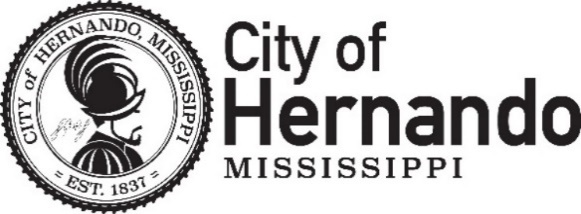 Office of Planning
Planning CommissionApril 4th, 2024CALL TO ORDERROLL CALLAPPROVAL OF MINUTES OF THE REGULAR MEETING OF March 12th, 2024.OLD BUSINESSVARIANCEPL-1792 – 2587 Jaxon Dr. Variance Request – Request for a fence variance to encroach into the front yard setback. The subject property is located on the south of Jaxon Dr, West side of Honeysuckle Ln, more specifically 2587 Jaxon Dr, Hunter Johnston, owner.NEW BUSINESSREZONINGPL-1800 – 460 Byhalia Road – Request for a rezoning of 6.50 acres from R-6 to Office. The subject property is located east of Interstate 55, north side of Byhalia Road, in Section 7, Township 3, Range 7, RSS Properties, owner represented by Joe Lauderdale.PL-1802 – Joy Health PUD Amendment – Request for a rezoning and preliminary development plan approval to amend the existing PUD for the Joy Health Rezoning The subject property is located on the north side of Holly Springs Road, east of McIngvale Road, in Section 17, Township 3, Range 7PL-1803 – Ironwood PUD – Request for a rezoning and preliminary development plan approval for a PUD. The subject property is located on the north side of Green T Rd E, west side of McIngvale Rd, in Section 31 and 32, Township 2, Range 7. MST Development, ownerVARIANCEPL-1804 – Comfort Inn Height Variance – Request for a variance to the allowable building height. The subject property is located east of McIngvale Rd, north of Creekside Blvd, more specifically 2320 McIngvale Rd, in Section 17, Township 3, Range 7, SUBDIVISIONPL-1805 – Request for Final Plat Approval, Creekside Subdivision, Phase 2 1 Lots, 2.63 acres, located on the north side of Creekside Boulevard, east of McIngvale Road in Section 17, Township 3 South, Range 7 West.  The property is currently zoned in the “C-2,” Highway Commercial District. – Robbie Jones, with Jones Davis, representing Mark Anglin, the property-owner. PL-1806 – Request for Final Plat Approval, Hernando Hills Phase 2, First Revision, Reclassification of a Common Open Space Parcel, recently voted to sell by The City of Hernando. The Subject property is listed as Parcel # 307307070 0006000 located on the east side of Green T Blvd, north of Byhalia Road